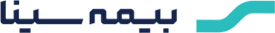 فرم تحویل مدارک درمانیتحویل دهنده:      بیمه گزار              بیمه شده                                              نام بیمه گزار:                                                                                                                         تاریخ تحویل مدارک:    /     /     13   کد ملی بیمه شده اصلی:                                                                                 شماره تلفن همراه:                          شماره حساب و شبای بیمه شده اصلی(به همراه نام بانک):                                                          نام و نام خانوادگی و امضاء تحویل دهنده:                                                                                                                    مهر و امضاء دبیر خانه:این قسمت توسط بیمه گزار/بیمه شده تکمیل می گردداین قسمت توسط بیمه گزار/بیمه شده تکمیل می گردداین قسمت توسط بیمه گزار/بیمه شده تکمیل می گردداین قسمت توسط بیمه گزار/بیمه شده تکمیل می گردداین قسمت توسط بیمه گزار/بیمه شده تکمیل می گردداین قسمت توسط بیمه گزار/بیمه شده تکمیل می گردداین قسمت توسط بیمه گر تکمیل می گردداین قسمت توسط بیمه گر تکمیل می گرددردیفنام بیمارتاریخ هزینهنوع اقدام تشخیصی یا درمانیمبلغ پرداختی(ریال)مبلغ تایید شده قبل از کسر فرانشیز(ریال)توضیحات12345678910